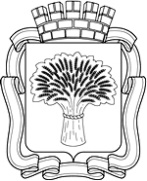 Российская ФедерацияАдминистрация города Канска
Красноярского краяПОВЕСТКА ДНЯпубличных слушаний по вопросу«Об утверждении отчета об исполнении бюджета города Канска за 2012 год»	1. Вступительное слово	Джаман Сергей Дмитриевич – исполняющий обязанности главы города Канска. 	2. «Отчет об исполнении бюджета города Канска за 2012 год»	Кадач Нина Владимировна – заместитель главы города по вопросам экономики и инвестиций.	3. Выступления в прениях. 	4. Заключительное слово	Джаман Сергей Дмитриевич – исполняющий обязанности главы города Канска. 